Deskripsi SingkatMata Kuliah ini memberikan pemahaman kepada mahasiswa untuk dapat melakukan proses jurnalistik dalam konteks perkembangan desain produk saat ini sehingga desain dapat lebih terukur secara segmentasi pasar.Unsur Capaian PembelajaranMahasiswa dapat terampil dalam menulis mengenai fitur sebuah desain produk yang baik berupa observasi dan analisa untuk dapat di publikasikan pada media massa agar desain tersebut lebih terangkat popularitasnya berdampak pada nilai tambah edukasi dan ekonomis (jual) bagi masyarakat.Kriteria PenilaianTugas  (50%)Keaktifan (10%)UTS (20%)Daftar ReferensiRENCANA PEMBELAJARAN SEMESTER (RPS)DESKRIPSI TUGAS RUBRIK PENILAIAN(Keterangan: format umum adalah yang di bawah ini, namun Prodi dapat membuat format tersendiri, sesuai dengan penilaian yang akan dibuat. Misalnya untuk penilaian presentasi atau penilaian praktek memiliki rubrik yang berbeda, jadi bisa lebih dari 1 rubrik untuk setiap mata kuliah)PENUTUPRencana Pembelajaran Semester (RPS) ini berlaku mulai tanggal 25 Januari 2015, untuk mahasiswa UPJ Tahun Akademik 2015/2016 dan seterusnya. RPSini dievaluasi secara berkala setiap semester dan akan dilakukan perbaikan jika dalam penerapannya masih diperlukan penyempurnaan.STATUS DOKUMEN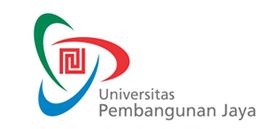 RENCANA PEMBELAJARAN SEMESTERF-0653F-0653RENCANA PEMBELAJARAN SEMESTERIssue/Revisi: A0RENCANA PEMBELAJARAN SEMESTERTanggal Berlaku: 1 Juli 2015RENCANA PEMBELAJARAN SEMESTERUntuk Tahun Akademik: 2017/2018RENCANA PEMBELAJARAN SEMESTERMasa Berlaku: 4 (empat) tahunRENCANA PEMBELAJARAN SEMESTERJml Halaman: Xx halamanMata Kuliah:Urban Product Design ReviewKode MK:PRD 512Program Studi:Desain ProdukPenyusun:Taufiq Panji Wisesa & Fitorio Bowo LeksonoSks:3Kelompok Mata Kuliah:MingguKemampuan Akhir yang DiharapkanBahan Kajian(Materi Ajar)Bentuk PembelajaranKriteria/Indikator PenilaianBobot NilaiStandar Kompetensi Profesi1Mahasiswa mampu menganalisa jenis jenis literatur desain yang baik.Jenis penulisan populer dalam desainCeramah, diskusi, studi kasusMelakukan klasifikasi literatur berdasarkan tujuannya10% KKNI-62Mahasiswa mampu menganalisa jenis jenis literatur desain yang baik dan mampu menganalisa struktur penulisannya.Jenis penulisan populer dalam desainCeramah, diskusi, studi kasusMelakukan klasifikasi literatur berdasarkan tujuannya 10%3Mahasiswa mampu mengenal dan memahami tentang rumpun keilmuan desain.Pemahaman tentang  perkembangan desain secara umum.Ceramah, diskusi dan praktekDapat membedakan rumpun keilmuan desain secara umum.10%4-5Mahasiswa mampu mengenal dan memahami tentang keilmuan desain produk.Pemahaman tentang     sejarah dan perkembangan desain   produk                                              Ceramah, diskusi dan praktekMenentukan produk sehari-hari yang sesuai dengan tujuan penulisanya10%5-6Mahasiswa mampu mengenal dan memahami tentang desain produk kaitanya dengan trend dan gaya hidup.Pemahaman tentang     penerapan trend dan gaya hidup dalam desain produk tahap 1Ceramah, diskusi dan praktekKedalaman analisa dan penulisan yang baik dan efektif sesuai standar10%7-8Mahasiswa mampu mengenal dan memahami tentang dunia desain produk kaitanya dasar psikologi dalam desainPemahaman tentang psikologi pada desain dan kegunaannya dalam pemasaranCeramah, diskusi dan praktekKedalaman analisa dan penulisan yang baik dan efektif sesuai standar10%9-10Mahasiswa mampu mengenal dan memahami tentang dunia desain produk kaitanya dasar dasar ergonomiPemahaman dasar dasar ergonomic pada desainCeramah, diskusi dan praktekKedalaman analisa produk, cara presentasi dan promosi.10%11-12Mahasiswa mampu mengenal dan memahami tentang dunia desain produk kaitanya dasar dasar semantikaPemahaman dasar dasar semantika pada desainCeramah dan praktekKedalaman analisa produk, cara presentasi dan promosi.10%13-14Mahasiswa mampu membuat materi review produk dalam bentuk audio-visual.Pemahaman cara berpromosi dengan media audio visualCeramah dan praktekKedalaman analisa produk, cara presentasi dan promosi.20%Mata Kuliah: Interactive Product Design PresentationKode MK: PRD 502Minggu ke:1-3Tugas ke:1Tujuan Tugas:Mahasiswa mampu menyajikan presentasi secara verbal dengan tatacara dan sikap yang interaktif dan menarik Uraian Tugas:Obyek Membuat materi presentasi dengan penyajian secara verbal berdasarkan objek atau studi kasus yang ada disekitar kita.Yang Harus Dikerjakan dan Batasan-BatasanMenyajikan presentasi secara individu/kelompok berdasarkan fenomena objek atau studi kasus yang menarik, permasalahan dan solusinya Metode/Cara Kerja/Acuan yang DigunakanRiset singkat, analisa, hipotesa, presentasi hasil hipotesaDekripsi Luaran Tugas yang DihasilkanMenghasilkan solusi pemecahan masalah yang dapat disampaikan kepada public dan public dapat meresponnya.Kriteria Penilaian:Penuturan masalah jelas dan komprehensif (30%)Cara penyampaian jelas dan menuju langsung menjurus ke permasalahan (30%)Sikap dan tata cara penyampaian interaktif (40%)Jenjang/GradeAngka/SkorDeskripsi/Indikator KerjaGagal0 Permasalahan tidak jelas dan tidak fokus Cukup70Menyajikan presentasi berdasarkan permasalahan berdasarkan fenomena yang ada Baik100Menyajikan presentasi dengan menerapkan tatacara, sikap dan pola Bahasa yang sesuai aturan bakuProsesPenanggung JawabPenanggung JawabTanggalProsesNamaTandatanganTanggalPerumusanTaufiq Panji WisesaDosen Penyusun/PengampuPemeriksaanTeddy Moh DarajatKetua ProdiPersetujuanNamaKepala BAP-PMPPenetapanNamaDirektur Pendidikan, Pembelajaran dan KemahasiswaanPengendalianRini Pramono, M.Si.Staff Senior BAP-PMP / Document Controller